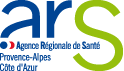 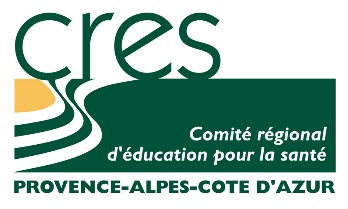 Cahier des charges spécifique au soutien financier d’actions Moi(s) sans tabac mises en place par les partenaires et acteurs de la région Provence-Alpes-Côte d’Azur- 2018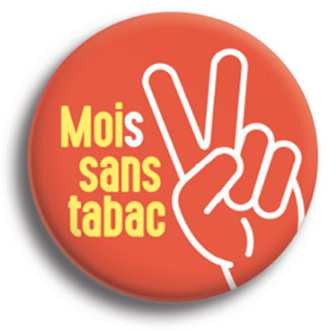 Le présent cahier des charges a pour objectif de présenter le contexte de la campagne Moi(s) sans tabac, les actions attendues, le cadre des postes de dépenses, l’évaluation attendue et les modalités pratiques pour une demande de soutien financier auprès de l’Agence régionale de santé de Provence-Alpes-Côte d’Azur.Pour tout accompagnement au développement d’actions Moi(s) sans tabac, les comités départementaux d’éducation pour la santé (CoDES) peuvent vous soutenir. 1. ContexteLa campagne nationale Moi(s) sans tabac, mise en place en France pour la 3ème fois en 2018 par Santé publique France, est un défi collectif qui consiste à inciter et accompagner, via des actions de communication et de prévention de proximité, tous les fumeurs dans une démarche d’arrêt du tabac.Cette campagne s’inscrit dans le programme Tabac de Santé Publique France, dont l’objectif stratégique 2 vise à inciter et aider les fumeurs à s’arrêter. Moi(s) sans tabac est inscrit dans l’axe 2 du Programme National de Réduction du Tabagisme (PRNT 2014-2019). Le PNRT est une des actions du Plan cancer 3.Au niveau régional, Moi(s) sans tabac s’inscrit dans le cadre du parcours santé et addiction du nouveau Programme régional de santé de la région Provence-Alpes-Côte d’Azur publié fin juin 2018.Moi(s) sans tabac comporte deux temps successifs : Le mois d’octobre qui précède l’événement, est consacré à la sensibilisation des fumeurs pour susciter l’intérêt à arrêter et préparer cet arrêt via des actions de communication. Le mois de novembre au cours duquel sont réalisées des actions de communication media et hors media (TV, radio, presse, internet et réseaux sociaux) et des actions de proximité incitant à l’arrêt et soutenant la motivation des ex-fumeurs.Les actions Moi(s) sans tabac ainsi que les porteurs mobilisés en 2016 et 2017 sont présentés en ligne dans la base de données Oscars (Observation et suivi cartographique des actions régionales de santé) : http://www.oscarsante.org/national/moissanstabac/index.php.L’Agence régionale de santé Paca met à disposition des acteurs une enveloppe financière pour aider à la mise en œuvre de ces actions.Le cadre des actions à mener et du financement est présenté ci-après.Aucun financement ne sera accordé pour les dossiers ne répondant pas aux critères d’éligibilité stipulés dans ce cahier des charges.2. Actions attenduesDans le cadre de Moi(s) sans tabac, les acteurs peuvent se mobiliser en : Les actions devront utiliser les ressources et le matériel de communication Moi(s) sans tabac qui seront proposés par Santé publique France et qui pourront être commandés gratuitement. Les outils mis à la disposition des porteurs d’actions seront les suivants :A la commande : Affiche de promotion des outils et affiche de promotion de la campagne Flyers de la campagnekit d’aide à l’arrêt du tabacDépliants Tabac info service et autres documents tabac InpesDes articles promotionnels.Au téléchargement : toutes affiches avec bandeau de repiquage, vidéos de la campagne.Dans le cadre de Moi(s) sans tabac, les publics cibles prioritaires sont : Femmes enceintes, femmes allaitantes, parentsJeunesPersonnes en situation de difficultés socioéconomiquesSalariésLes actions d’évaluation d’efficacité sont à mentionner dans votre proposition de projets et les résultats seront à présenter dans le bilan.3. Cadrage des actionsLes actions doivent répondre aux critères de qualité des actions en promotion de la santé suivants :Inscription dans les actions et publics prioritaires retenus (femmes enceintes/allaitantes, parents, jeunes, personnes en situation de difficultés socio-économiques, salariés),Positionnement du projet dans l’environnement médico-social du bassin de vie dans lequel il s’inscrit notamment, s’ils existent, les Contrats locaux de Santé,Présence de partenariats et mutualisation des ressources,Implication et participation de la population concernée et des professionnels,L’action devra ne pas se limiter à la prévention d’une pathologie ou d’un facteur de risque, mais prendre en compte des aspects positifs et globaux de la santé (capacité à agir, confiance en soi, etc.),L’action devra s’appuyer autant que possible sur des interventions validées et ayant fait leur preuve, au niveau national voire international,Pertinence des indicateurs de réalisation et de résultats prévus pour l’évaluation (outils de reporting) qui permettra une observation et une analyse des résultats.4. Cadrage des postes de dépenses Pour la mise en place d’actions, les barèmes de référence sont les suivants :Frais de structure/de fonctionnement et achat de matériel/investissement : Les charges fixes de structure/fonctionnement (création de poste, rémunération de personnel sans lien avec l’action, dotations aux amortissements, taxes et impôts, mises à disposition de locaux, frais généraux…) et l’achat de matériel/investissement (micro-ordinateur, télévision...) ne relèvent pas d’un financement.Rémunération de salariés des dispositifs spécialisés en addictologie et tabacologie :Ces personnels déjà financés par leur structure d’origine ne pourront être rémunérés dans le cadre de ce cahier des charges, sauf si :ils effectuent des vacations sur des temps de congés ou sur des plages horaires hors de leur temps de travail, ils sont mis à disposition par leur structure dans le cadre de leur mission de prévention.Vacations et rémunérations des intervenants externes à la structure : Bilans collectifs/ateliers ou vacations : indemnisation forfaitaire pour une séance de 2 heures minimum (préparation et évaluation inclues dans le forfait) :Médecins : forfait 150 €,Auxiliaires médicaux (masseurs kiné, infirmières, diététiciennes,…) : forfait 100 €,Non professionnels de santé : forfait 80 €.Bilan individuel diététicienne : indemnisation pour 1 heure minimum : 40 €.Indemnités kilométriques : peuvent être financés à la hauteur du barème fiscal en vigueur.Formations : L’Ars ne financera pas de formations dans le cadre de ce cahier des charges. Les CoDES déploieront des séances d’information/sensibilisation au dispositif Moi(s) sans tabac dans les départements ainsi que des formations à l’entretien motivationnel et à la prescription de substituts nicotiniques.Financement des outils : Au vu des outils déjà financés et mis à disposition par Santé publique France, l’Ars ne financera que la conception d’oriflammes, bâches, kakémono pour des événements d’envergure de type événementiel. La fabrication et la diffusion de ces outils devront être accompagnées d’actions de proximité.Aide au sevrage dans le cadre du dispositif moi(s) sans tabac :Substituts nicotiniques : La diffusion en masse de substituts nicotiniques ne pourra être financée, un forfait de prise en charge des substituts par la CPAM de 150€ étant possible par ailleurs. L’Ars Paca pourra financer les substituts permettant des démonstrations lors d’actions de terrain. Par ailleurs, les actions en milieu hospitalier ou en partenariat avec ceux-ci, doivent pouvoir bénéficier, pour l’achat des TNS, des tarifs de la pharmacie hospitalière.Testeurs de CO (mesureur de monoxyde de carbone) : Non financés dans le cadre des actions de dépistage mais possible dans les actions d’accompagnement de sevrage : la mesure du CO expiré peut être utilisée avec l’accord du patient pour renforcer la motivation dans le respect de l’alliance thérapeutique, notamment chez les femmes enceintes.Matériel de vapotage, cigarettes électroniques : non financésActions d’évaluation : le budget doit être distinct de celui de l’action, présenté par poste de dépense. L’évaluation peut être financée, son coût ne pourra pas excéder 10% du coût global de l’action.4. EvaluationLe porteur devra communiquer au Cres Paca le bilan de son action au travers la fiche d’évaluation présentée en annexe 1, et ce, avant le 31 décembre 2018.Cette évaluation permettra :Au niveau régional, de faire un bilan des acteurs mobilisés et des actions mises en place,Au niveau national, pour Santé publique France, de faire une analyse de la mobilisation des acteurs.En cela, les données communiquées devront être les plus précises et complètes possibles. Le Cres pourra recontacter le porteur pour de plus amples informations.5. Modalités pratiquesTout dépôt de dossier doit se faire au moyen de la Fiche-action présentée en annexe 2 et doit être envoyée par mail aux deux adresses suivantes : marion.sylvain@cres-paca.org et christophe.tonner@ars.sante.fr AVANT LE 10 SEPTEMBRE  2018.L’instruction des dossiers se fera par un comité de lecture mené par l’Ars Paca.Tout accord de financement d’une action donné par le comité de sélection donnera lieu à une convention entre le porteur de l’action et le Cres Paca.Contact Ars Paca : Christophe TONNER, christophe.tonner@ars.sante.frContact Cres Paca : Marion SYLVAIN, marion.sylvain@cres-paca.org6. Exemples d’actions Moi(s) sans tabacPour toute exemple d’action, vous êtes invités à consulter la base de données des actions Moi(s) sans tabac dans Oscars : http://www.oscarsante.org/national/moissanstabac/index.php Ou le guide national Moi(s) sans tabac : http://www.cres-paca.org/_depot_arkcms_crespaca/_depot_arko/articles/1135/1.-guide-moi-s-sans-tabac-national_doc.pdf Octobre 2018Actions de visibilité et de recrutement des fumeursObjectif : Communiquer, inciter, recruterActeurs : Partenaires et acteurs locaux Public : Public interne à la structure (ex : salariés), public externe bénéficiaire de la structureFinancement : Le cadre de financement de ces actions est présenté en partie 3.Actions attendues : Actions de visibilité, de mobilisation et de recrutement des fumeurs pour entrer dans une démarche d’arrêt au 1er novembre 2018. Novembre 2018Le mois sans tabacActions de soutien des personnes s’inscrivant dans une démarche d’arrêt Objectif : Accompagner, soutenirActeurs : Partenaires et acteurs locauxPublic : Public interne à la structure (ex : salariés), public externe bénéficiaire de la structure, public entré dans une démarche de sevrageFinancement : Le cadre de financement de ces actions est présenté en partie 3.Actions attendues : Actions d’accompagnement et de soutien des personnes entrées dans la démarche de sevrage. Ces actions devront s’appuyer sur l’aspect défi collectif de la campagne, en mobilisant l’entourage de l’ex-fumeur.Actions d’évaluation d’efficacité de l’actionActions d’évaluation d’efficacité de l’actionCommunication sur les actions menéesUne attention particulière sera portée au financement de projets pour lesquels la communication et la valorisation seront effectuées (presse, radio, articles, réseaux sociaux …)Communication sur les actions menéesUne attention particulière sera portée au financement de projets pour lesquels la communication et la valorisation seront effectuées (presse, radio, articles, réseaux sociaux …)